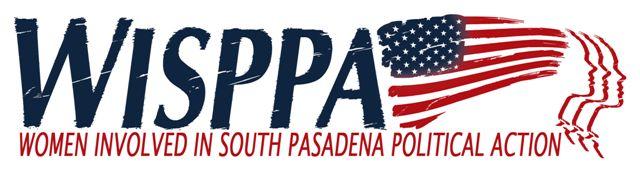 AGENDASeptember 9, 20178:30 a.m. Coffee and Social Time9:00 - 9:30 a.m. Business Meeting/Community Update9:30– 10:30 a.m. Speaker 10:30 a.m. Social TimeMEETING LOCATION:  Calvary Presbyterian ChurchCall to Order (9:00)Introduction of New or Prospective Members and Guests (9:00)New Business (9:05)Candidates for board positions – Bianca RichardsOld Business  (9:10)Approve Minutes of August 5, 2017 meeting (Kim Hughes and Bianca Richards) Reports (9:10) – Suggest 5 minutes each plus questions/commentsCity Council Liaison Report  (Bianca Richards/Ron Rosen)Commission Updates Miscellaneous other reports & updatesSpeakerTopic: ​ "South Pasadena School Update” by Dr. Geoff Yantz, Ed.D Superintendent of the South Pasadena School District..Membership Comments and/or Announcements and Adjournment (10:40)Next Meeting: Saturday October 7thh  